Page 184. Exercice 35.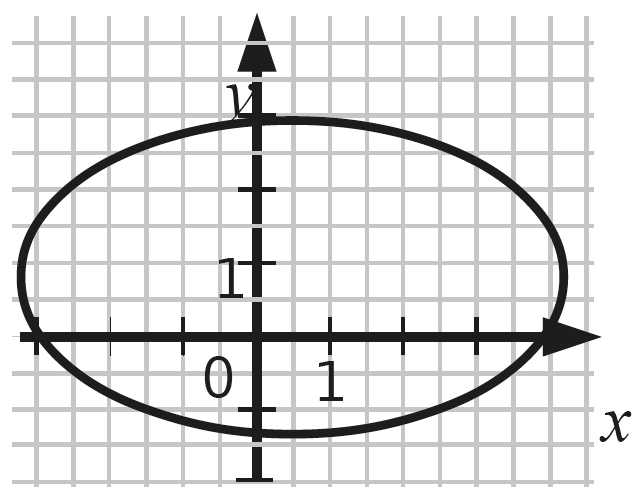 Est-ce qu’il s’agit de la représentation graphique d’une fonction ?